NameTitleDepartment University of BathClaverton Down, BA2 7AY, United KingdomEmail Telephone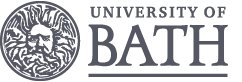 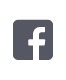 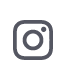 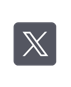 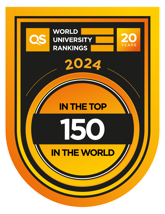 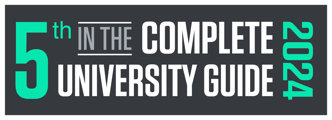 